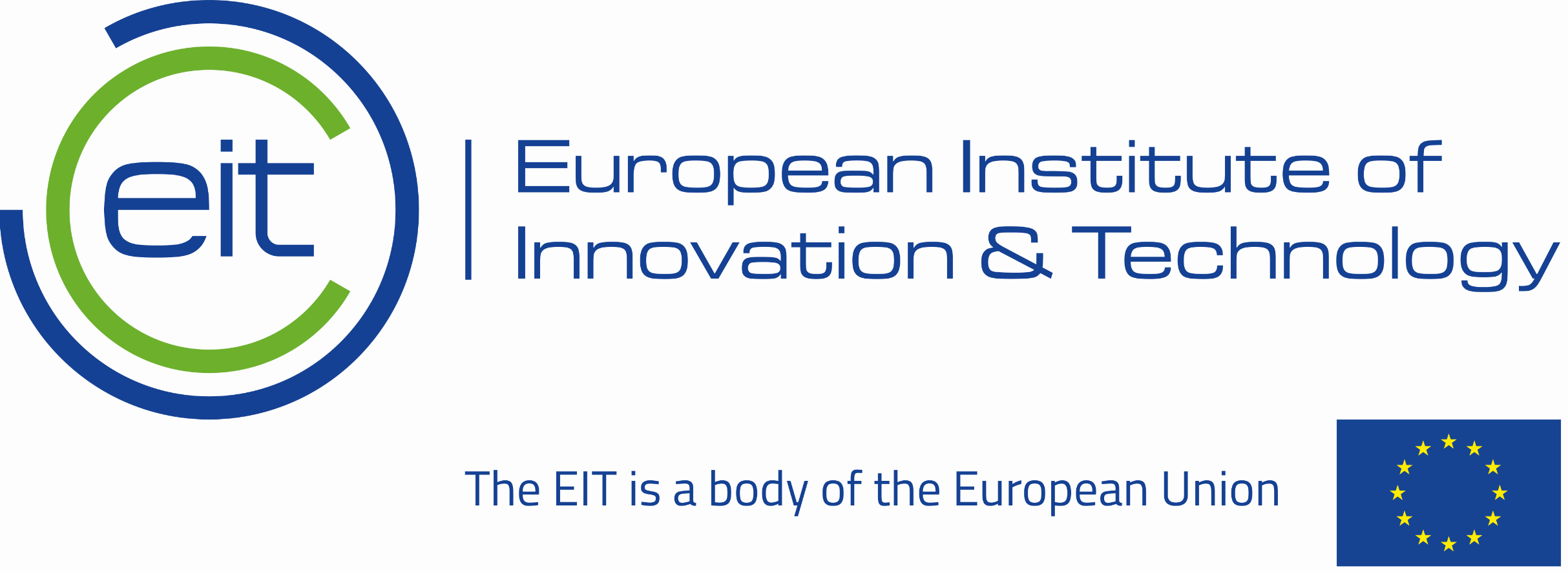 Application FormCALL FOR EXPRESSIONS OF INTEREST FOR THE APPOINTMENTOF THE EIT ALUMNI PRESIDENTFor the Attention of the EIT Alumni Selection CommitteePlease find attached the application of (NAME OF THE APPLICANT) in response to the above call for expression of interest to become the EIT Alumni President for a period of two years. This application includes the following documents (please underline the relevant answer): At this stage of the procedure, the EIT will only accept the above listed documents. Please also note that supporting documents submitted after the deadline of applications either by email or post will not be considered. Hereby, I confirm that in case of being appointed as a the EIT Alumni President, I undertake to serve for a two-year period, as well as to strongly engage in the work of the EIT Alumni, including attendance and active participation at the meetings of the EIT Alumni Board to be held at least three times per year.  I grant permission to the EIT for the use of the personal data, photograph(s) or electronic media images as identified in the Privacy Statement of the Call for expression of interest for the Selection of the EIT Alumni President. I understand that I may revoke this authorization at any time by notifying the EIT in writing. Signature of the applicantName: TITLE/FIRST NAME/SURNAME (please print)Date: dd/mm/yyyyPlease send the duly filled and signed application form and its annexes to EIT-APPLICATIONS-Alumni@eit.europa.euCurriculum Vitae (CV) of the person replying to the call for expressions of interest. The CV should specify the different diplomas obtained (copies of which may be requested by the EIT), the expertise and experience relevant to the call for expressions of interest, membership to EIT KIC Alumni Community/Association and knowledge of English (level).  Maximum number of pages shall be 3.We encourage applicants to use the EU’s Europass CV format. Please find the tool to create and download your Europass CV online here: https://europass.cedefop.europa.eu/editors/en/cv/compose. YESNOPublic biography document (optional)YESNODuly completed application form, signed by the candidateYESNOA photo (optional) YESNOA short motivational videoYESNOSECTION 1: IDENTIFICATIONSECTION 1: IDENTIFICATIONI. PERSONAL DETAILS I. PERSONAL DETAILS NAME, FIRST NAME:GENDER:Female          Male          OtherDATE OF BIRTH:PLACE OF BIRTH:NATIONALITY:II. CONTACT DETAILSII. CONTACT DETAILSPERMANENT ADDRESS: (COUNTRY, ZIP CODE, CITY, STREET AND NO)  TELEPHONE NUMBER: (PREFERABLY MOBILE) EMAIL ADDRESS TO BE USED DURING THIS PROCEDURE: III. CURRENT PROFESSIONIII. CURRENT PROFESSIONPOSITION(S) AND DURATION:ORGANISATION(S):SECTION 2: SELECTION CRITERIASECTION 2: SELECTION CRITERIASECTION 2: SELECTION CRITERIASECTION 2: SELECTION CRITERIAI. TYPE OF BACKGROUND1. Compliance with the selection criteria in the call for expressions of interest  YESNOI. TYPE OF BACKGROUNDESSENTIAL CRITERIA ESSENTIAL CRITERIA ESSENTIAL CRITERIA I. TYPE OF BACKGROUND1a. If you answered yes to question 1, please list your relevant work experience that fulfil the specific criterion on three years of proven experience in the area of planning and/or management. Please indicate starting and end date for each work experience, scope and time allocated (i.e. full time/half time) (Maximum number of characters with spaces 1000)1a. If you answered yes to question 1, please list your relevant work experience that fulfil the specific criterion on three years of proven experience in the area of planning and/or management. Please indicate starting and end date for each work experience, scope and time allocated (i.e. full time/half time) (Maximum number of characters with spaces 1000)1a. If you answered yes to question 1, please list your relevant work experience that fulfil the specific criterion on three years of proven experience in the area of planning and/or management. Please indicate starting and end date for each work experience, scope and time allocated (i.e. full time/half time) (Maximum number of characters with spaces 1000)I. TYPE OF BACKGROUND1b. If you answered yes to question 1, please list your relevant work experience that fulfil the specific criterion on proven experience in at least two of the following lines of work and provide justification below:1b. If you answered yes to question 1, please list your relevant work experience that fulfil the specific criterion on proven experience in at least two of the following lines of work and provide justification below:1b. If you answered yes to question 1, please list your relevant work experience that fulfil the specific criterion on proven experience in at least two of the following lines of work and provide justification below:I. TYPE OF BACKGROUNDinnovatorYESNOI. TYPE OF BACKGROUNDacademicYESNOI. TYPE OF BACKGROUNDscientistYESNOI. TYPE OF BACKGROUNDentrepreneurYESNOI. TYPE OF BACKGROUNDbusiness leader or investorYESNOJustification (please refer also to submitted CV)(Maximum number of characters with spaces 1000)Justification (please refer also to submitted CV)(Maximum number of characters with spaces 1000)Justification (please refer also to submitted CV)(Maximum number of characters with spaces 1000)1c. If you answered yes to question 1, please list your proven experience of knowledge triangle integration (i.e. cooperation between business, research and education) to foster innovation at the regional, European or global level. Please indicate starting and end date for each work experience, scope and time allocated (i.e. full time/half time) (Maximum number of characters with spaces 1000)1c. If you answered yes to question 1, please list your proven experience of knowledge triangle integration (i.e. cooperation between business, research and education) to foster innovation at the regional, European or global level. Please indicate starting and end date for each work experience, scope and time allocated (i.e. full time/half time) (Maximum number of characters with spaces 1000)1c. If you answered yes to question 1, please list your proven experience of knowledge triangle integration (i.e. cooperation between business, research and education) to foster innovation at the regional, European or global level. Please indicate starting and end date for each work experience, scope and time allocated (i.e. full time/half time) (Maximum number of characters with spaces 1000)ADVANTEGOUS CRITERIAADVANTEGOUS CRITERIAADVANTEGOUS CRITERIAPlease describe your experience in working for community driven organisation(s) if there is any. (Maximum number of characters with spaces 1000)Please describe your experience in working for community driven organisation(s) if there is any. (Maximum number of characters with spaces 1000)Please describe your experience in working for community driven organisation(s) if there is any. (Maximum number of characters with spaces 1000)II. EXCLUSION CRITERIA Please indicate if you are employed by the EIT or any of the KIC Legal Entities, or currently fulfilling an active position in the Board of any EIT KIC Alumni Communities/Associations, at the time of the deadline of the Call for expression of interest.YESNOII. EXCLUSION CRITERIA If you answered yes to the above question, please elaborate the type of link? (Maximum number of characters with spaces 300)If you answered yes to the above question, please elaborate the type of link? (Maximum number of characters with spaces 300)If you answered yes to the above question, please elaborate the type of link? (Maximum number of characters with spaces 300)II. EXCLUSION CRITERIA Please declare whether:you have been convicted of an offence concerning your professional conduct by a judgment which has the forces of res judicata; you have been found by a final judgement or a final administrative decision guilty of grave professional misconduct as laid down in Article 136(1)(c) of the EU Financial Regulationyou have been the subject of a judgment that has the force of res judicata for fraud, corruption, involvement in a criminal organisation or any other illegal activity detrimental to the EU’s financial interests.YESYESYESNONONOII. EXCLUSION CRITERIA If you answered yes to any of the above questions, please provide a short background information?If you answered yes to any of the above questions, please provide a short background information?If you answered yes to any of the above questions, please provide a short background information?SECTION 3: MOTIVATION Please introduce yourself with special focus on your motivation for applying for this call. Based on your experience, what do you think you could personally add to the work of the EIT Alumni to increase its impact? (Maximum number of characters with space 2500)  Where do you see the EIT Alumni added value to foster innovation and entrepreneurship in Europe compared to other initiatives? (Maximum number of characters with space 1500)  c)  Please provide a short biography, which may be used communication purposes if appointed (Maximum number of characters with space 1000)  